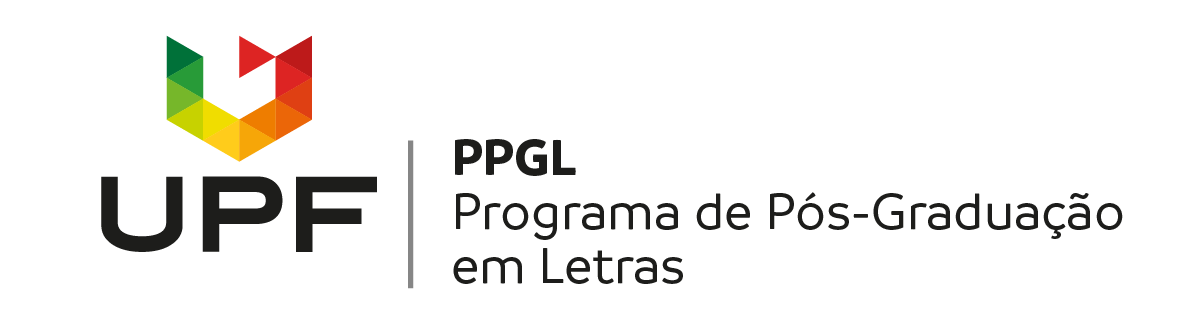 SOLICITAÇÃO DE MATRÍCULA EM DISCIPLINA ISOLADAPROGRAMA DE PÓS-GRADUAÇÃO EM LETRAS– 
Para preenchimento do requerenteEu,  com a graduação concluída na , e-mail , telefone: () , domiciliado(a) na rua , nº , complemento , bairro , cidade , CEP  e nº de matrícula (aluno ou egresso da UPF) , solicito a minha matrícula na(s) disciplina(s) do Programa de Pós-Graduação em Letras, na condição de aluno em regime especial, relacionada(s) abaixo.Estou ciente que: Tendo efetivado a matrícula, não será aceita a exclusão de qualquer disciplina, após 25% da carga horária ministrada; Não sendo egresso da UPF, apresentar cópias dos seguintes documentos: diploma de graduação devidamente registrado (frente e verso), RG, CPF, Certidão de Nascimento e/ou Casamento e comprovante de endereço;Os horários de aulas eventualmente poderão ser alterados, conforme necessidade de afastamento do professor; consulte os horários na página do PPGL: https://www.upf.br/ppgl/ingresso/horariosAs solicitações devem ser encaminhadas IMPRETERIVELMENTE até dia 29/02/2024 (consultar horários no site do PPGL);O valor do CRÉDITO é R$ 725,35;A Divisão de Pós-Graduação, Setor stricto sensu, efetivará a matrícula sem a necessidade de o requerente ir presencialmente até a UPF, após entrará em contato com o aluno, pelo e-mail informado neste formulário, confirmando a efetivação da matrícula e enviando o comprovante de matrícula e os quatros boletos para pagamento da (s) disciplina (s);Ao ingressar, é importante acessar com frequência o e-mail institucional “matricula”@upf.br e o Ambiente de Apoio ao Ensino (AAE) porque essas são as formas que os professores têm acesso para envio de comunicações e de arquivos;Passo Fundo, 22 de dezembro de 2023.Assinatura do requerente¹Presencial²OnlineDISCIPLINAS OFERECIDAS NO PROGRAMA DE PÓS-GRADUAÇÃO EM LETRAS EM DISCIPLINAS OFERECIDAS NO PROGRAMA DE PÓS-GRADUAÇÃO EM LETRAS EM DISCIPLINAS OFERECIDAS NO PROGRAMA DE PÓS-GRADUAÇÃO EM LETRAS EM DISCIPLINAS OFERECIDAS NO PROGRAMA DE PÓS-GRADUAÇÃO EM LETRAS EM DISCIPLINAS OFERECIDAS NO PROGRAMA DE PÓS-GRADUAÇÃO EM LETRAS EM Seleçãomarque “x”Código DisciplinaNome da DisciplinaCréditosProf. (a). Dr(a).PGL001Abordagens para Pesquisa, Análise e Ensino de Gêneros²02Luciane SturmPGL003Conceitos e Objetos de Investigação Linguística e Literária¹04Patrícia da Silva Valério e Miguel Rettenmaier da SilvaPGL008Estudos da Conversação¹02Marlete Sandra DiedrichPGL009Fundamentos em Teorias da Enunciação¹02Claudia Stumpf Toldo OudestePGL012Leitura e Movimentação Cultural¹02Fabiane VerardiPGL019Literatura Contemporânea¹02Ivânia Campigotto AquinoPGL024Literatura, Cultura e Representações Sociais²02Gerson Luís Trombetta